Repubblica e Cantone TicinoSezione della popolazioneVia Lugano 4	6501 Bellinzonatelefono +41 91 814 17 61e-mail   di-usc.ticino@ti.chUfficio dello stato civileVia Carlo Salvioni 146501 BellinzonaVia Lugano 4	6501 Bellinzonatelefono +41 91 814 17 61e-mail   di-usc.ticino@ti.chUfficio dello stato civileVia Carlo Salvioni 146501 BellinzonaVia Lugano 4	6501 Bellinzonatelefono +41 91 814 17 61e-mail   di-usc.ticino@ti.chUfficio dello stato civileVia Carlo Salvioni 146501 BellinzonaVia Lugano 4	6501 Bellinzonatelefono +41 91 814 17 61e-mail   di-usc.ticino@ti.chUfficio dello stato civileVia Carlo Salvioni 146501 BellinzonaIstanza di cambiamento del nome/cognome/altri nomiIstanza di cambiamento del nome/cognome/altri nomiIstanza di cambiamento del nome/cognome/altri nomiIstanza di cambiamento del nome/cognome/altri nomiGeneralità della persona Cognome(i):	Nome(i):	Data di nascita:Stato civile:	Nazionalità:Domicilio (indirizzo):Numero di telefono:Indirizzo di posta elettronica:	Modifica desiderata (p.f. indicare con precisione) Motivazioni (p.f. indicare in modo dettagliato ed esaustivo) Allegati	Copia di un documento di legittimazione.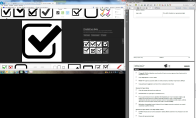 	Per persone straniere: copia del permesso di soggiorno.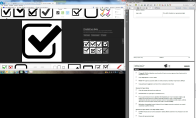 	Per persone maggiorenni: estratto del casellario giudiziale in originale e rilasciato da meno di 6 mesi.	Per persone maggiorenni: estratto dell’esecuzioni e fallimenti in originale e rilasciato da meno di 6 mesi.	Giustificativi a comprova di quanto sostenuto nelle motivazioni.Firma del/la richiedente o dei richiedenti (a partire dai 12 anni).Luogo e data------------------------------------------------------------------Firma/e------------------------------------------------------------------------------------------------------------------------------------Per minorenni, firma del/i genitore/i con autorità parentale.Luogo e data------------------------------------------------------------------Firma/e------------------------------------------------------------------------------------------------------------------------------------Timbro di autentica della/delle firma/e (da parte del segretario comunale o da un altro dipendente comunale espressamente designato dal Municipio del Comune di domicilio, conformemente all’art. 24 cpv. 2 LAC)Timbro di autentica della/delle firma/e (da parte del segretario comunale o da un altro dipendente comunale espressamente designato dal Municipio del Comune di domicilio, conformemente all’art. 24 cpv. 2 LAC)Il presente modulo è da inviare per posta con tutti gli allegati elencati all'Ufficio sopra indicato. Il presente modulo è da inviare per posta con tutti gli allegati elencati all'Ufficio sopra indicato. Il presente modulo è da inviare per posta con tutti gli allegati elencati all'Ufficio sopra indicato. 